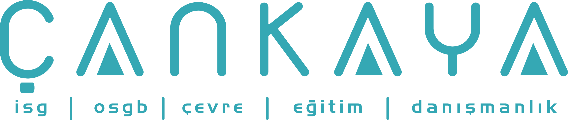 İŞBAŞI İSG KONUŞMALARI(TOOLBOX TALKS) No: 227                      			        Sayfa No: 1/2                                                                                                   TEHLİKENİN FARKINDA OLMAKaynak: http://www.toolboxtopics.com/Gen%20Industry/Hazard%20Recognition.htmŞimdiye kadar bile bile/kasten kendini yaralayan bir çalışanı hiç tanımadım. Aslında bu cümleden sonra bir şey söylenmemelidir. Fakat, ne yazık ki her yıl pek çok çalışan iş kazası geçiriyor ve pek çok insan da bu iş kazalarının kader olduğuna inanıyor. Ama kazalar kader değildir.Yanlış giden nedir? Genelde hatanın kaynağı bir ya da bir kaç kişinin kontrolündedir. Bazen bir kazanın meydana gelmesi için aynı anda pek çok hata yapılır. Kaza analizleri yaptığımızda, işin hangi kısımları kontrol altındaydı, hangileri değildi, incelemeliyiz. Tüm çalışanların düzgün eğitim aldığını ve düzgün ekipman ve aletlerin verildiğini düşünelim, başka ne yanlış olabilir? Pek çok şey ! Kazalar genelde acele edilmesi ve planlamanın yetersiz olması sonucunda meydana gelir. İş Güvenliği ile ilgili Kestirme Yolları Kullanmayın: Süpervizörünün gözlemindeki bir çalışan işlerini yapabiliyorsa, genelde ilk beklenti üretim hedeflerini gerçekleştirmektir. Süpervizörler eğer işlerin yolunda gittiğini hissederlerse, genelde iş güvenliğine üretimden daha az dikkat ederler. (Genelde patronlarının gözüne girebilmek için ) Bu bakış açısı, genelde yanlış tercihlerin yapılmasına ve çalışanların riskli çalışmalarına sebep olur. Pek çok kaza da bu sebepten meydana gelmiştir. Bu kazaların üretim üzerinde de verimlilik ve parasal açıdan olumsuz etkileri vardır.Planla ve ilerle! Güvenli çalışma çalışanın sorumluluğundadır ve bu yüzden neler yapılacağını ve nelerin yanlış olabileceğini gözden geçirmelidir. Tüm çalışanlar çalışma sahalarını ve işin risk almadan yapılabilirliğini garanti altına almalıdırlar. 5 P yi hatırlamak bu konuda yardımcı olur. Öncesinde Planlamak Düşük Performansı Önler. (Prior Planning Prevents Poor Performance!)Tehlikeleri Belirleyin!Aşağıdaki sorular tehlikeleri belirlemede ve onların nasıl kontrol altına alınacağını sağlamada yardımcı olabilir.Saha ve iş çizimlerde anlatıldığı gibi mi?İşi gerçekleştirmek için gerekli malzeme var mı?Elle yapılan işlerde tüm çalışanların belirli malzemeleri var mı?Çalışmayı gerçekleştirmek için yeterince çalışan var mı? Hepsi iş güvenliği eğitimlerini aldı mı?Işık, gürültü, hava gibi çevresel faktörler uygun mu?Güvenli çalışma açısından bakıldığında, alandaki insan sayısı çok fazla mı?Tüm çalışanlar işin ve malzemenin riskinden haberdar mı?Kazaların olmasını beklemeyin..   Düşünün ve Öncesinde Planlama Yapın...Tahmin Edin, Değerlendirin ve Riskleri Kontrol Altına Alın!İŞBAŞI İSG KONUŞMALARI(TOOLBOX TALKS)No: 227                                                                                                                       		      Sayfa No: 2/2                                                                                                   HAZARD RECOGNITIONKaynak: http://www.toolboxtopics.com/Gen%20Industry/Hazard%20Recognition.htmI've never met a worker who intentionally injured himself or herself. This should go without saying. Unfortunately, many workers are seriously injured each year and many people still believe that accidents "just happen." But, accidents do not just happen!What Goes Wrong? Usually, an error that is within the control of one or more people is at the bottom of things. Often, several errors take place, at the same time, for an accident to occur. So when we analyze accidents, we should focus on which aspects of a task were controlled and which were not. Assuming that workers have been properly trained and all the proper materials and tools were available, what else can go wrong? A lot! Accidents are most frequently due to haste and poor planning.Don't Take Safety Shortcuts: When workers get out on the job with a supervisor monitoring their output, they are expected to achieve production goals. If they feel their job is on the line, they may take pay less attention to safety than to production, in order to look better in the eyes of the boss. This often means poor choices are made that put them and co-workers at risk. Many accidents happen in just this manner. And these incidents have a negative impact on production, because dealing with them requires valuable time and money.Plan Ahead! It is an employee's responsibility to work safely, and that means taking time to review what is to be done--and what could go wrong. All employees should make it a habit to check out the site and assure the work can be done without mishaps. It helps to remember the Five Ps: Prior Planning Prevents Poor Performance!Identify Hazards! The following questions should be asked, to help predict what could go wrong and how risks might be controlled:� Is the site and the job the same as depicted on the prints?� Are the necessary materials available to perform the work?� Does everyone have the proper tools to perform the tasks at hand?� Are there enough workers to handle the job? Have they all had safety training?� Are environmental conditions such as light, noise and weather a factor?� Are there too many people in the area to work safely?� Have other sub's on the job been notified about hazardous tasks or materials?Don't wait for accidents to occur! Think and plan ahead!Anticipate, Evaluate and Control Hazards!